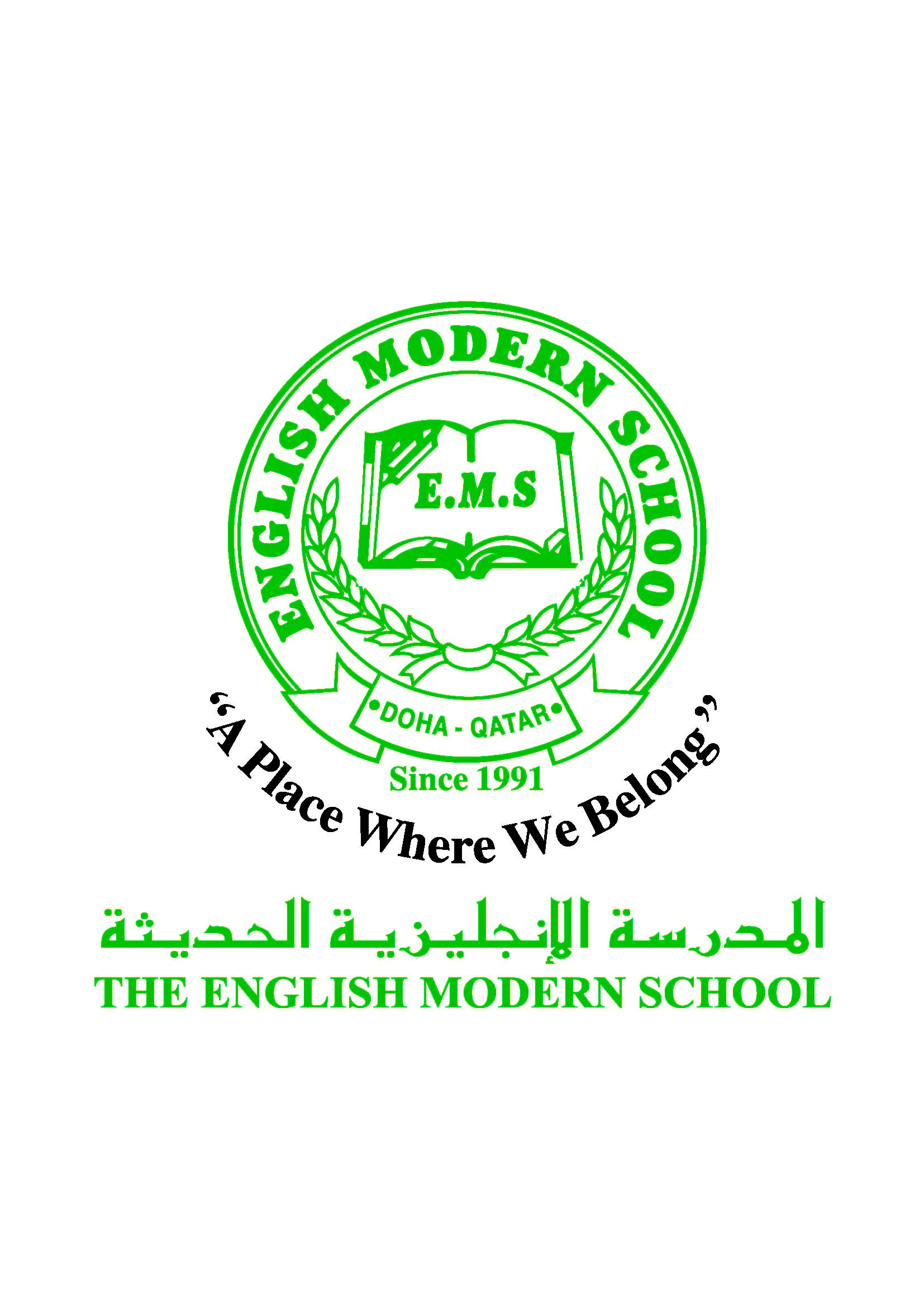            الرسالة الأسبوعية ( الصف الخامس )  للفترة  من  21/ 5/ 2017 م إلى 25 / 5/ 2017م
" مَنْ صَامَ رَمَضَانَ إِيمَانًا وَاحْتِسَابًا غُفِرَ لَهُ مَا تَقَدَّمَ مِنْ ذَنْبِهِ "
اللغة العربيةاللغة العربيةاللغة العربيةاللغة العربيةاليوم والتاريخالدرس/ النشاطأعمال الصف الواجبات الأحد 12/5امتحان نهاية العام لمادة اللغة العربية سيقوم الطلاب بالإجابة عن الامتحانالتدريب على موضوعات التحدث محل الاختبار بالجدول المرفق مع الطالب والموضوع على WEEBLYالإثنين22/5امتحان التحدثسيقوم الطلاب بالإجابة عن الامتحانــــــــــــــــــــــــــــــــــــــــــــــــــــــ الثلاثاء23/5كيف وصل الإنسان إلى الفضاء؟ ص139استراتيجية المناقشة والحواروتقسيم الطلاب إلى مجموعات اكتب في حدود خمسة أسطر عن: كيفية وصول الإنسان إلى الفضاءالأربعاء24/5 برنامج تحسين القراءة ( المرحلة الثانية ) النشاط   13ـــــــــــــــــــــــــــــــــــــــــــــــــــــــــــــــــــــــــــــــــــــــــــــــــــــالخميس25/5برنامج تحسين القراءة ( المرحلة الثانية ) النشاط   14ـــــــــــــــــــــــــــــــــــــــــــــــــــــــــــــــــــــــــــــــــــــــــــــــــــــــــــالتربية الإسلاميةالتربية الإسلاميةالتربية الإسلاميةالتربية الإسلاميةاليوم والتاريخالدرس/ النشاطأعمال الصف الواجبات الأحد 21/5الصوم أركانه ومبطلاته  ( التعلم التعاوني )ما مبطلات الصوم؟الخميس 25/5الصوم أركانه ومبطلاته  استراتيجية المناقشة والحواروتقسيم الطلاب إلى مجموعات____________________________تاريخ قطرتاريخ قطرتاريخ قطرتاريخ قطراليوم والتاريخالدرس/ النشاطأعمال الصف الواجبات الأربعاء24/5مؤسسات وشخصيات اهتمت بالتراث في دولة قطر ص56التعلم التعاونيـــــــــــــــــــــــــــــــــــــــــالكلمات البصريةالكلمات البصريةالكلمات البصريةالكلمات البصريةالكلمات البصريةالكلمات البصريةالتَّعَجُلُالتَّهاونُالاسْتِبدَادُالتَّفسِيريةُالمَسْؤُولينَحَدَائِقٌالنشاطموعد التنفيذملاحظاتالإملاءالنسخالتسميعاختبار قصيرزيارة مكتبة